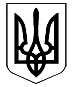 ВІДДІЛ ОСВІТИ, КУЛЬТУРИ, МОЛОДІ ТА СПОРТУВАПНЯРСЬКОЇ СЕЛИЩНОЇ РАДИ ВАПНЯРСЬКИЙ ЛІЦЕЙ № 1 ВАПНЯРСЬКОЇ СЕЛИЩНОЇ РАДИ ВІННИЦЬКОЇ ОБЛАСТІНАКАЗ09.06.2023р.                                   смт. Вапнярка                                 №54Про закінчення учнями 11-го класу та їх випуск Керуючись Законами України «Про освіту», статтею 40 Закону України «Про повну загальну середню освіту» від 16.01.2020 № 463-IX, Закону України «Про внесення змін до деяких законів України щодо державних гарантій в умовах воєнного стану, надзвичайної ситуації або надзвичайного стану», наказів Міністерства освіти і науки України від 28 березня 2022р. №274 «Про деякі питання організації здобуття загальної середньої освіти та освітнього процесу в умовах воєнного стану в Україні» та від 15.05.2023р. №563 «Про затвердження методичних рекомендацій щодо окремих питань здобуття освіти в закладах загальної середньої освіти в умовах воєнного стану в Україні», відповідно до Інструкції про переведення та випуск учнів (вихованців) навчальних закладів системи загальної середньої освіти, затвердженої наказом Міністерства освіти і науки України від 14.04.2008 №319, зареєстрованим у Міністерстві юстиції України від 06.05.2008 за №383/15074, наказів Міністерства освіти і науки України від 17.03.2015 року №306 «Про затвердження Положення про золоту медаль «За високі досягнення у навчанні» та срібну медаль «За досягнення у навчанні» та від 22.06.2020 року №844 «Про внесення зміни до Положення про золоту медаль «За високі досягнення у навчанні» та срібну медаль «За досягнення у навчанні», Положенням про похвальний лист «За високі досягнення у навчанні» та  похвальну грамоту «За особливі досягнення у вивченні окремих предметів» (наказ МОН від 11.12.2000 № 579 у редакції наказу МОН від 17.03.2008 № 187), на підставі результатів семестрового та річного оцінювання у 10-му та 11-му класах, за рішенням педради (протокол від 09.06.2023р. №10),НАКАЗУЮ:1.15.06.2023 року вручити свідоцтва про здобуття повної загальної середньої освіти звичайного зразка та випустити із закладу таких учнів:2.Вручити свідоцтва про здобуття повної загальної середньої освіти з відзнакою,  нагородити  золотою медаллю «За високі досягнення у навчанні» та випустити із закладу учнів Книша Артема Олеговича, Новіцку Ангеліну Борисівну, Свірука  Руслана Валентиновича, Скаженюк Дарію Олегівну.3.Нагородити Похвальною грамотою «За особливі досягнення у вивченні окремих предметів» учениць Новіцку Ангеліну Борисівну та Скаженюк Дарію Олегівну.4.Класному керівнику 11-го класу Дмитрюк Л.М. зробити 15 червня відповідні записи на сторінках класного журналу в розділі «Зведений облік навчальних досягнень учнів» у графі «Рішення педагогічної ради…».5.Заступнику з  навчально-виховної роботи  Лядусовій Г.В.:5.1.Вручити свідоцтва про здобуття повної загальної середньої освіти випускникам 11-го класу.5.2.Взяти під контроль виставлення особистого підпису учнів про одержання свідоцтв про здобуття повної загальної середньої освіти в Книзі обліку і видачі свідоцтв та додатків до свідоцтв про повну загальну середню освіту 15.06.2023 року.	6.Контроль за виконанням наказу залишаю за собою. Директор                                                       Ірина ШумлянськаЗ наказом ознайомлені:______________ Лариса ДМИТРЮК______________ Галина ЛЯДУСОВА09.06.2023№з/пПрізвище, ім’я, по батькові учня№з/пПрізвище, ім’я, по батькові учняПрізвище, ім’я, по батькові учня1Барицький Юрій Олександрович13Муха Вікторія ВолодимирівнаМуха Вікторія Володимирівна2Бартко Микола Віталійович14Настечин Руслан РуслановичНастечин Руслан Русланович3Бородата Аліна Сергіївна15Никун Оксана ВасилівнаНикун Оксана Василівна4Бородай Дмитро Олегович16Никун Олеся ВасилівнаНикун Олеся Василівна5Вершигора Юрій Андрійович17Обухов Дмитро ОлександровичОбухов Дмитро Олександрович6Дерезюк Вероніка Миколаївна18Покліцька Наталія В’ячеславівнаПокліцька Наталія В’ячеславівна7Дмитрієва Ольга Олександрівна19Рейимбаєв Рустам РуслановичРейимбаєв Рустам Русланович8Заєць Тарас Васильович20Тварковський Артем ВікторовичТварковський Артем Вікторович9Коломієць Назарій Олегович2121Теслюк Роман Богданович10Луговська Марія Олександрівна2222Ткачук Вікторія Тарасівна11Любар Максим Сергійович2323Христич Вікторія Вікторівна12Мацерук Діана Русланівна